4th Annual Summer Solstice Dressage Schooling Show and Arena Driving TrialSaturday, July 9 — Sunday, July 10, 2016 Judge Jamie Kment, L graduate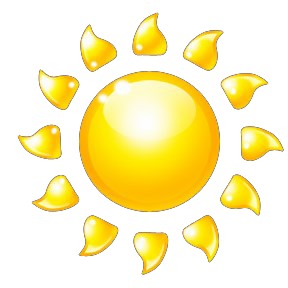 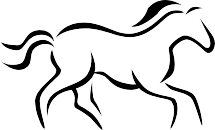 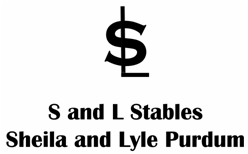 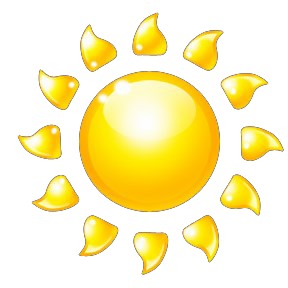 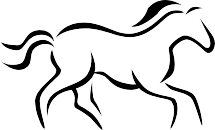 12301 S. 176th St., Bennet (402) 560-2255Sandlstables.com purdumstables@gmail.comAdult/ Youth Team challenge, Pair up with an Adult or Youth with your highest score for a fun team competition and PrizeShow Manager: Sheila E Purdum(402) 560-2255purdumstables@gmail.comEntry Deadline:  July 2,  2016Awards:  Ribbon rosettes will be awarded through 6th place.  Champion and Reserve Champion will be awarded for high test scores for Jr. , AA and Open riders at each level (Intro, Training/Basic, and 1st Level.  Overall English and Western top scores for the day will receive a special award.Equipment: This show is NDA-approved and will adhere to NDA and USDF requirements and WDAA equipment, tests and guidelines. American Driving Society rules will be adhered to for the Arena Driving Trial (ADT). ADT tests will be ADT Training 1 and ADT Preliminary 1 and are available on the weblink: http://www.americandrivingsociety.org/dressage_test.asp.All riders on both days must wear a helmet while mounted. No bareback riding allowed. No stallions and no dogs allowed.Attire:  Informal attire encouraged, but must have sleeves and collar at all times while mounted. Neat solid polo shirts or blouses for English. Western -style shirts as stated in WDAA guidelines for Western. No riding in shorts or camisoles. ADS attire and rules for driving classes.Concession:  Provided by Blazing Saddles 4-H Club.Stalling:  Jump-out only. This is to be a trailer in and out event both days. Wash racks and water available at all times to keep your horses cool. ADT participants may stall overnight on Saturday, limited capacity, call to make arrangements.Directions:  Hwy 2 to 176th St. (1 mile past Bennet exchange). Turn south and go 1½ miles (past Saltillo Rd); 12301 is on the West side of 176th St; large white barn with red roof.Arena:  Small arena (20m x 40m) for Intro, Training and Basic level tests. Large arena (20m x 60m) for all classes. Arena is outdoors inside a full roping arena (2 fences); clay and sand surface. Indoor (sand 72 x 100 ft) warm-up (will be used if inclement weather prevails, only thru Training level) and grass warm-up available. Full outdoor arena (100 x 300) for driving dressage and cones classes.  Obstacles on Sunday will be approximately 1.5-2 Km with 3 obstacles driven.Adult/Youth Team Competition:  This is for an Adult/Youth Team competition. Pair up before the show and the highest score of each individual will be combined for a special award . (FREE)Refunds: Prior to or on the closing date, all fees will be refunded. After the closing date, fees will be refunded if due to a valid medical emergency of either horse or rider.Out of State horses/entries require health certificate and Coggins test before unloading.Summer Solstice Dressage Schooling Show 2016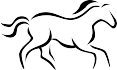 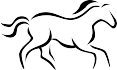 Entry Form and Liability ReleaseEntry Deadline: July 2, 2016Separate entry forms for each rider/horse combinationName  Email Address:  Address:  City: Name of Horse  Breed: Age_ Arena Driving Trial (Circle One)	VSE  Pony  Horse TeamClass #	Division (Y,A,O)	Class Description	Class Fees ($20) (ADT $50)Total Class FeesOffice Fee ($10/4-H member and ENDS members$20/AA and open)TOTAL FEESAdult/Youth Team Competition: Yes/No Team Members:	 Please make check payable to S and L Stables and mail to:	Sheila Purdum12301 S. 176th St.Bennet, NE. 68317 purdumstables@gmail.comLIABILITY RELEASE — MUST SIGN!Under Nebraska law, an equine professional is not liable for an injury to or the death of a participant in equine activities resulting from the inherent risks of equine activities, pursuant to sections 25-21,249 to25-21,253, Nebraska Revised Statutes. I AGREE to release, indemnify and hold harmless S and L Sta- bles , owners, instructors, and volunteers from and against any and all loss, liability, or damage arising from, because of, or in connection with my participation in this competition. I also hereby agree to re- lease, indemnify, and hold harmless the management of the competition, its agents, and volunteers from and against any and all loss, liability, or damage arising from, because of, or in connection with my par- ticipation in this equine event or competition. If I am a parent or legal guardian of a participant under the age of 19, I consent to the child’s participation, agree to all of the above provisions, and agree to as- sume all of the obligations of this release on the child’s behalf. By my signature, I acknowledge that I have read and understand the foregoing Liability Release. (Competitors under 19 must have parent or legal guardian sign.) 	Date: 